Образец заявления на участие в итоговом собеседовании по русскому языкуРуководителю образовательной организацииЗаявление на участие в итоговом собеседовании по русскому языку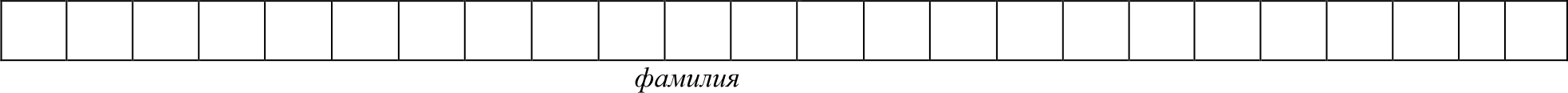 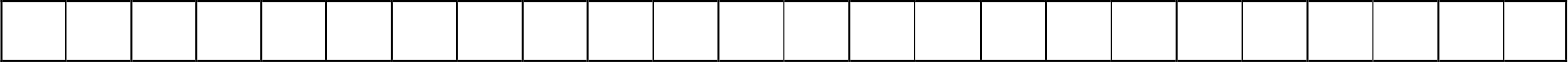 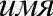 Дата рождения:отчество (при наличии)Наименование документа, удостоверяющего личностьпрошу зарегистрировать меня для участия в итоговом собеседовании по русскому языку.Прошу создать условия для прохождения итогового собеседования по русскому языку, учитывающие состояние здоровья, особенности психофизического развития, подтверждаемые:копией рекомендаций психолого-медико-педагогической комиссии оригиналом или заверенной в установленном порядке копией справки,подтверждающей факт установления инвалидности, выданной федеральным государственным учреждением медико-социальной экспертизы	Указать дополнительные условия, учитывающие состояние здоровья, особенности психофизического развитияУвеличение продолжительности итогового собеседования по русскому языку на эu минут(иные дополнительные условия/материально-техническое оснащение, учитывающие состояние здоровья, особенности психофизического развития)Согласие на обработку персональных данных прилагается.С Порядком проведения итогового собеседования ознакомлен (ознакомлена). Подпись участника итогового собеседования 		('°-* -o-)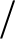 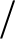  	20 	г.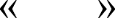 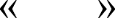 Контактный  телефон	 	Подпись родителя(законного представителя) участника итогового собеседования 		/ 	(Ф.И.О.) 	20 	г.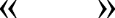 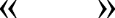 Контактный  телефон	 	Регистрационный номер